Chocolats Léana – Fête des mères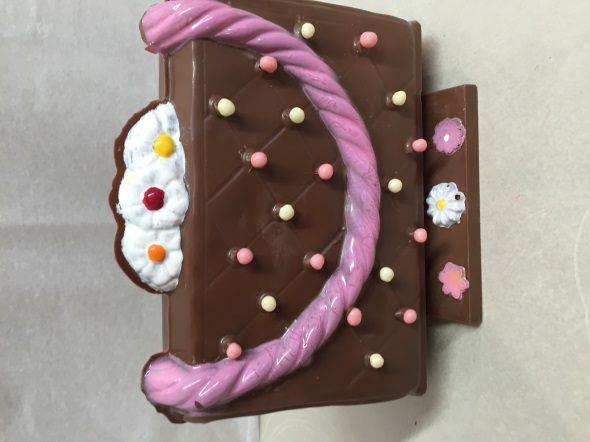 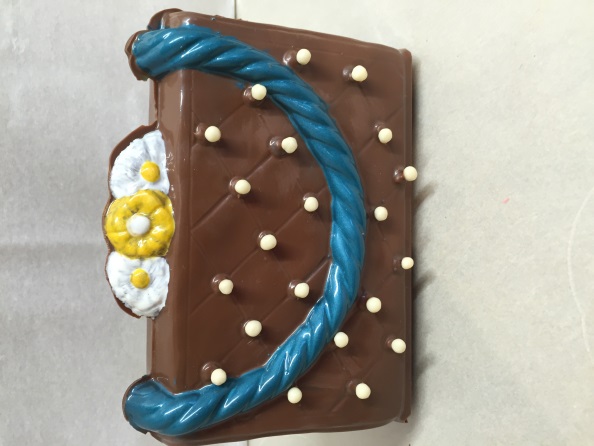 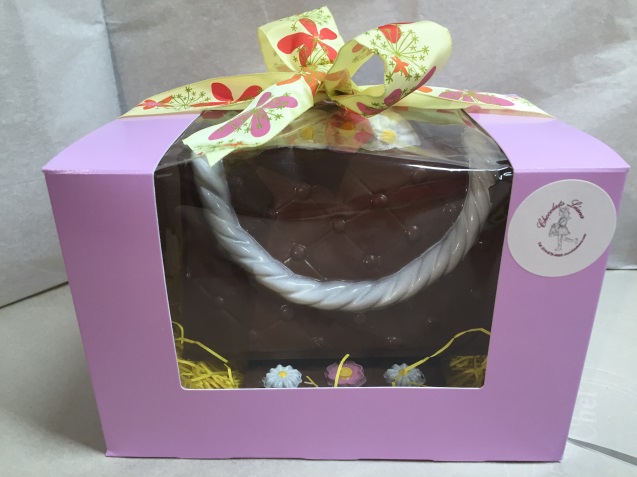 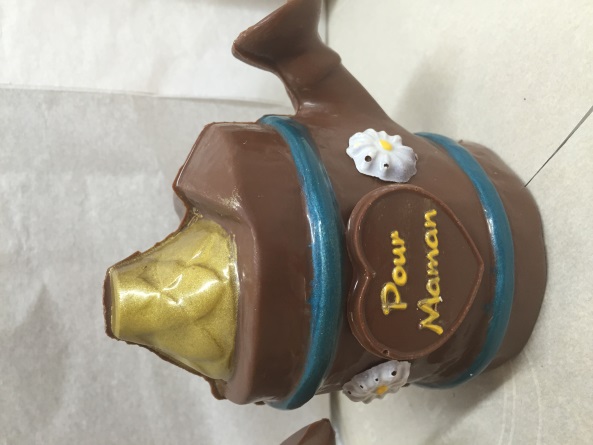 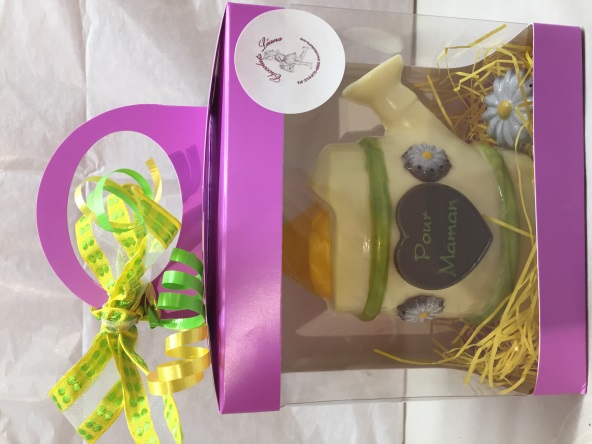 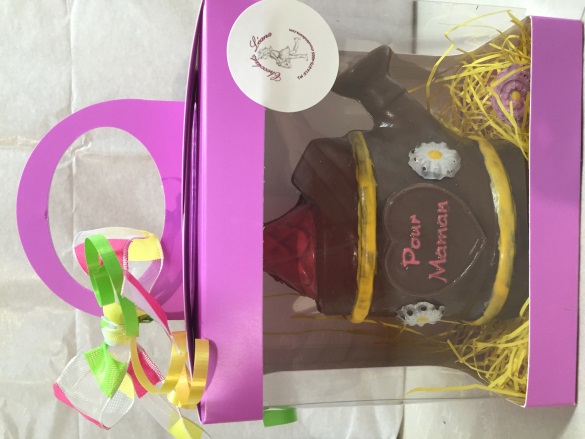 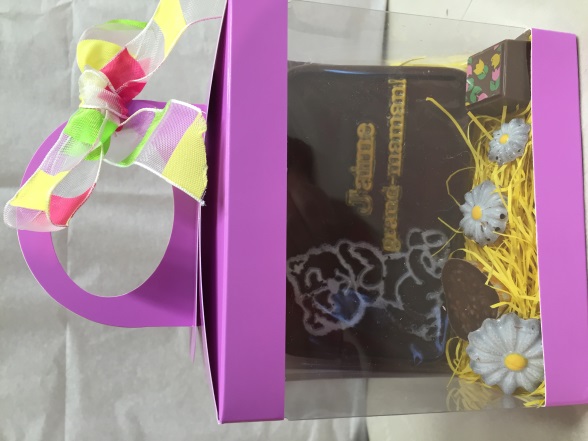 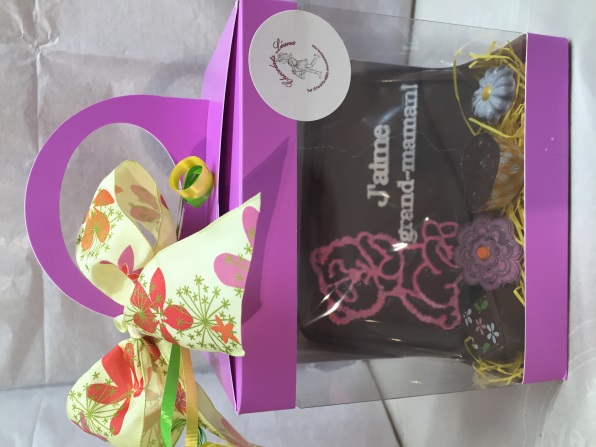 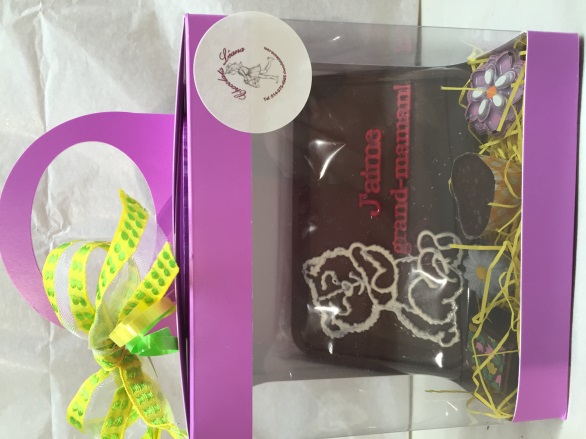 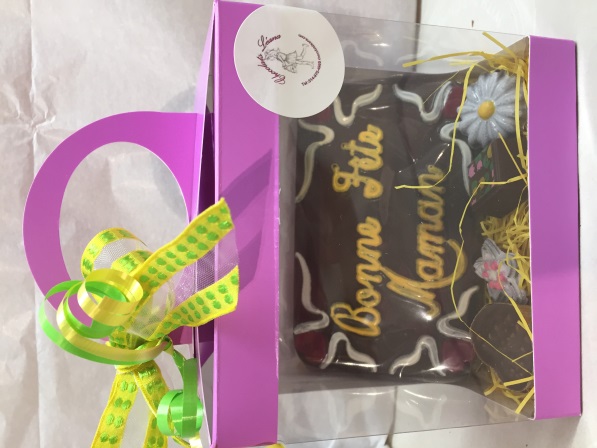 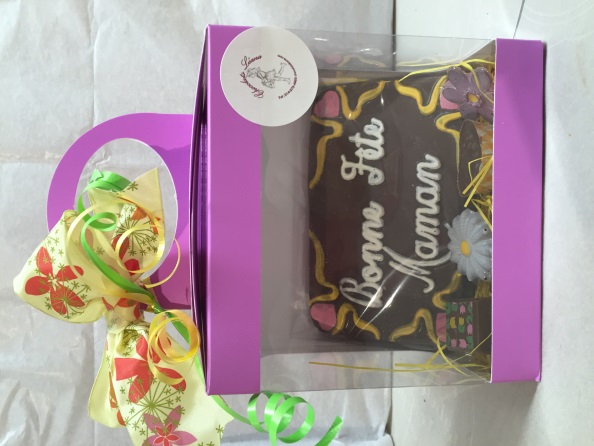 Les suçons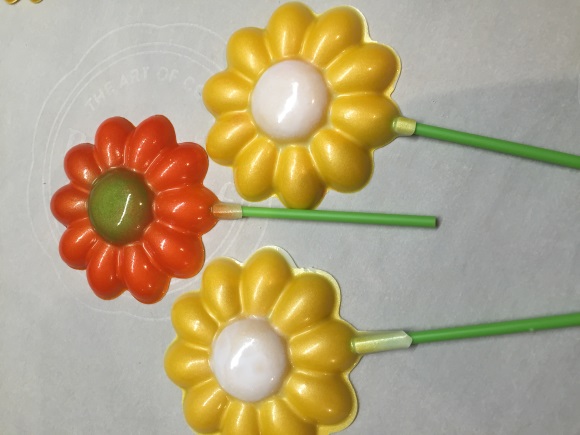 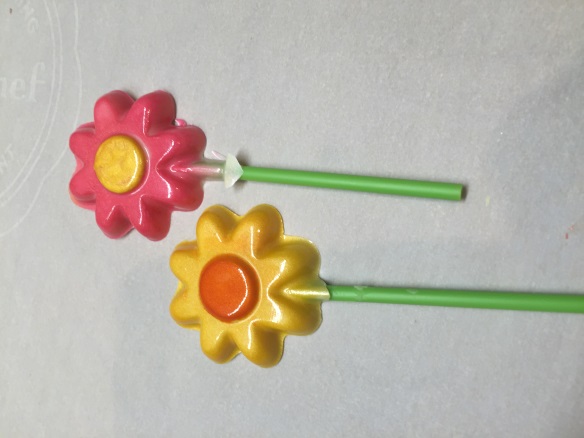 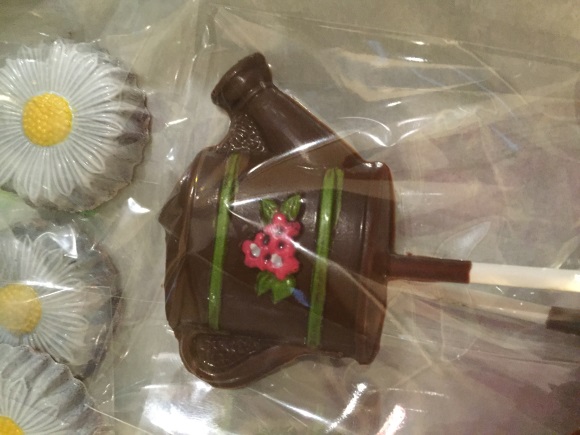 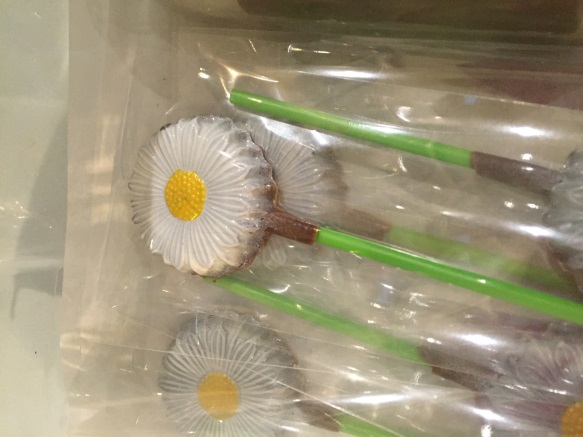 